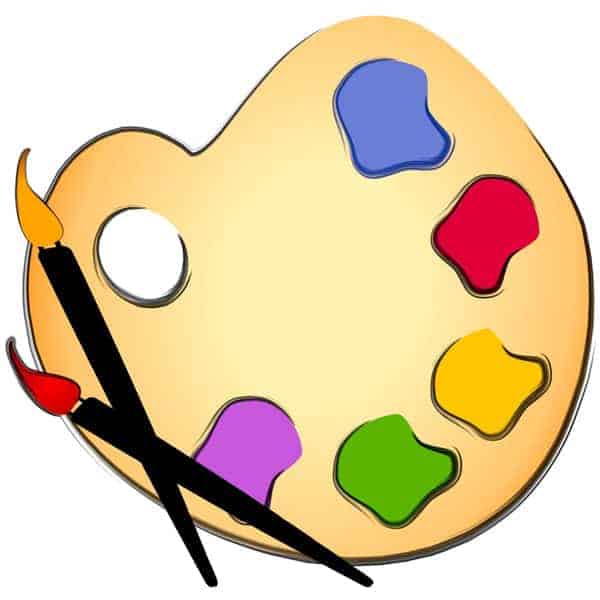 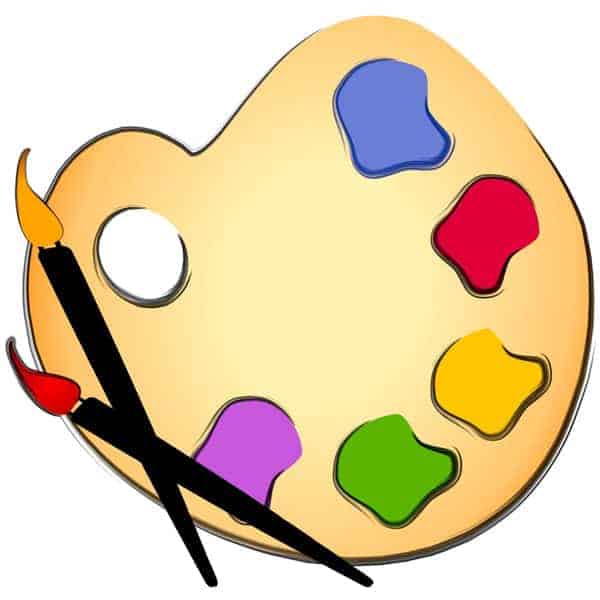 Wallingford Restaurant HOPWallingford Artist WalkWednesday, May 15, 2024Event time:  5-9 PMSet up time: 4 PMLocal Artisan’s Application Name:________________________________________Address:_______________________________________Best contact #:__________________________________Do you prefer inside or outside_____________________Describe your artwork:____________________________________________________________________________________________Submit pictures via email by April 30th. They should be appropriate for public display. You are responsible for displaying pictures on an easel or table or hung if available. The location of your display will be provided before the event._______________________________________________________Signature                                                                             Date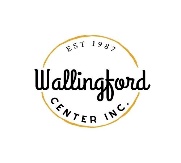 Return your completed application to:Wallingford Center Inc.  128 Center St., Wallingford, CT 06492   wci@wallingfordcenterinc.com(203) 284-1807WCI is not responsible for any damaged items, equipment, or personal belongings. Vendors are solely responsible for protecting and safeguarding their property and releasing WCI or any other parties from any losses or damage to their property.                                                     